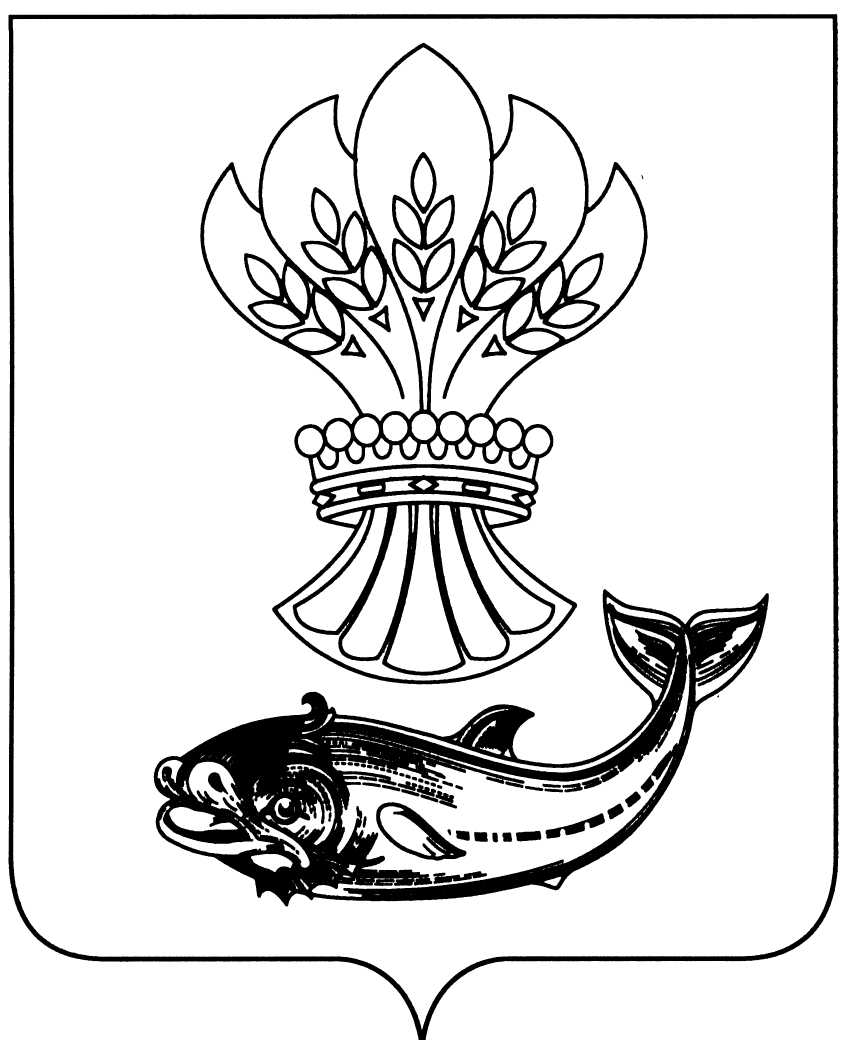   АДМИНИСТРАЦИЯ ПАНИНСКОГО МУНИЦИПАЛЬНОГО РАЙОНАВОРОНЕЖСКОЙ  ОБЛАСТИП О С Т А Н О В Л Е Н И ЕОт 20.12.2018 № 462               р.п. ПаниноО внесении изменений в постановлениеадминистрации Панинского муниципальногорайона Воронежской области  от 05.07.2016  № 202(в редакции от 06.04.2017 №113)    В связи с организационно -  кадровыми изменениями и в целях обеспечения эффективной работы Совета межнациональных  и межконфессиональных отношений  администрация Панинского муниципального районаП  О  С  Т  А  Н  О  В  Л  Я  Е  Т:Внести в постановление администрации Панинского муниципального района Воронежской области  от 06.04.2017 №113 «О создании Совета по межнациональным и межконфессиональным отношениям при администрации Панинского муниципального района и мониторинге межнациональных отношений» изменения, изложив состав Совета межнациональных и межконфессиональных отношений при администрации Панинского муниципального района в редакции согласно приложению к настоящему постановлению.     2.Признать утратившим силу:         - постановление администрации Панинского муниципального района Воронежской области от 15.12.2017 № 456 «О внесении изменений в постановление администрации Панинского муниципального района Воронежской области от 05.07.2016 № 202»     3.Настоящее постановление вступает в силу со дня его официального опубликования в официальном периодическом печатном  издании Панинского муниципального района «Панинский муниципальный вестник».4.Контроль за исполнением настоящего постановления возложить на заместителя главы администрации Панинского муниципального района Солнцева В.В.   Глава Панинского   муниципального района                                                                   Н.В.Щеглов                                                                                                                                            Приложение №1                                                                                                                              к постановлению администрации                                                                                                                              Панинского муниципального района                                                                                                                              от 20.12.2018  № 462С О С Т А ВСовета межнациональных и межконфессиональных отношенийпри администрации Панинского муниципального районаСолнцев Валентин Валентинович- председатель комиссии, заместитель главы администрации Панинского муниципального районаЛепков Юрий Леонидович- заместитель председателя комиссии, руководитель аппарата администрации Панинского муниципального района Махинова Людмила Александровна - секретарь, начальник отдела организационной работы и делопроизводства администрации Панинского муниципального района,                                                         Члены комиссии                                                        Члены комиссииВладимирова Елена Борисовна - председатель Общественной палаты Панинского муниципального района Телкова Лариса Анатольевна- руководитель отдела по образованию, опеке, попечительству, спорту и работе с молодежьюСитников Сергей Николаевич- помощник главы администрации Панинского муниципального района по ГО и ЧСАзизов Байрам Айдинович- представитель турецко-месхитинской диаспоры (по согласованию)Алексанян Альберт Юрикович- начальник отдела МВД России по Панинскому району Воронежской области  (по согласованию)Филатов Роман Сергеевич- руководитель Аннинского межрайонного следственного отдела следственного отдела СУ СК РФ по Воронежской области Верхотина Ульяна Олеговна- специалист отдела по образованию, опеке, попечительству, спорту и работе с молодежью Шишацкий Валентин Викторович- глава администрации Октябрьского сельского поселенияПарнев Евгений Евгеньевич-  начальник ТО надзорной деятельности по Верхнехавскому и Панинскому  районахСорокина Надежда Леонидовна- директор ГКУ ВО ЦЗН Панинского района (по согласованию)Гостева Лариса Александровна- и.о. руководителя отдела культуры и архивного дела администрации Панинского муниципального района